                 MCA Board Meeting Minutes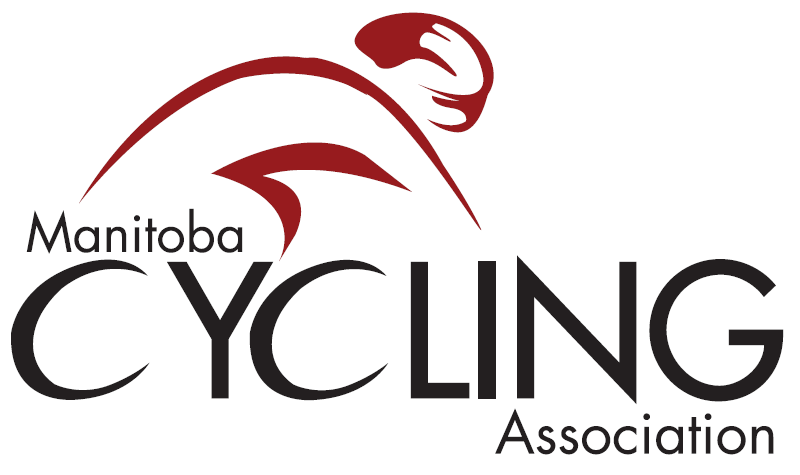 Meeting MinutesAction ItemsDate:February 21, 2013February 21, 2013February 21, 2013Time:6:00 pm6:00 pm6:00 pmLocation:Sport for Life Centre, Sport for Life Centre, Sport for Life Centre, PositionPositionNameIn AttendancePresident (Interim)President (Interim)Andy RomanovychPresentVice-PresidentVice-PresidentvacantSecretarySecretaryAnne-Marie PalfreemanPresentTreasurerTreasurerChristine PrendergastabsentProvincial Program Co-ordinatorProvincial Program Co-ordinatorBill GendronPresentMountain Bike Co-ordinatorMountain Bike Co-ordinatorDave DorningpresentRoad Bike Co-ordinatorRoad Bike Co-ordinatorKim MitchellabsentCross Co-OrdinatorCross Co-OrdinatorGary SewellabsentBMX Co-ordinatorBMX Co-ordinatorSteve BrownPresentKids of Mud Co-ordinatorKids of Mud Co-ordinatorKarin McSherryPresentRecreation & Transportation Co-ordinatorRecreation & Transportation Co-ordinatorCurrie GillespiePresentMCA Executive DirectorMCA Executive DirectorTwila PitcherPresentProvincial CoachProvincial CoachJayson GillespiePresentItem No.Agenda ItemPresenter Part A1. Call to OrderQuorum is established2. Approval of corrected January 2013 Minutes Motioned:  Curry GillespieSeconded: Bill GendronAdopted3.  AgendaTwila PitcherPart BFinancial Update Report SubmittedDevelopment Fund contribution needs to be discussedWebsite is a problem especially with branding.  We need to get a professional to develop a new site. We need to update the content.Since the budget has not been updated to the end of January approval will be deferred until the next meeting.Motion to approve a $1500 budget to develop a website for the MCA.  The funds will come from the development fund.  Karin McSherrySeconded:  Bill GendronApprovedTwila PitcherPart COld Business (Review and update of past action items)AMPPart D1.0: Sanctioned Race ProcessNo accountability. We need to verify that the sanctioned race policy is being followed.We need checks and balances. And follow through; Chairs of the disciplines will need to follow up with the race organizers.Action:AMP will go to processes and forms to organizing a road race.  By March meeting. Twila PitcherPart D2.0: LTAD Steering committeeHad a meetingWent wellLetter for club communication to be reviewedLTAD committeePart D3. 0 .Reports Interim President report submittedExecutive Directive report submitted VP Report Recreation & Transportation report submittedProvincial Program Report SubmittedBMX Report submittedMountain Bike report submittedRoad report not submittedKOM report submittedCross report not submittedAllPart DNext Meeting –  March 19 , 2013 Motion –  Bill GendronSeconded –  Curry GillespieCarried.AllItem No.Mtg DateAction ItemAssigned ToTarget Date1Dec. 05  2011Web site review: Each member is to review their section on the web site and discuss improvements with their committee members.21.02.12 Carry-over to next meeting.20.03.12 Add review of old website too. Partial review done. On-going22.01.13: Twila will speak to Hal about getting access to web and discipline files21.02.13. Hal did give permission for the discipline files to be updated, The Website now looks bad.  We will need to get a professional to make over.Twila PitcherFebruary 21, 20132April 23, 2012Commissaire development: Karin will pass draft of v.1 Commissaire Development policy to all other commissaires for comments. She will bring the matter back to board for further discussion at the next Board meeting.
22.01.2013 Discussed at meeting. Some version of this is still needed.  Karin will look into this.Karin McSherryMarch 20133June 25, 2012Bike to work dayBring forward in February discussion for new ideas21.02.2013 DeferredCurrie GillespieFebruary MCA Meeting4June 25, 2012Discipline policy:22.01.2013 Karin will research what other regions and sports are doing with regards to discipline polices.Karin McSherryApril 20135Aug 292013 Race supplies:Provide an estimate cost of numbers and plates for each race discipline.22.01.2013 the discipline chairs will discuss and get back to Twila shortly.21.02.2013 Still waiting for KOM and CrossRace Discipline directorsFebruary 20136Aug 29Finding funds to make up shortfall:Gary Sewell will lead the development of a formula to make up $1500 for the cross numbers and the $700 for jerseys by March 2013.Gary SewellMarch 20137Aug 29Test Race radios:Seema has volunteered to check the radios.22.01.2013 All radios have been located and they do take a charge.  Can now test.Seema 8Aug 29Young Athletes and LTAD:Gary, Dave, Karin, Jayson, Kim and Bill will come back to the board with a recommendation with regards to young participations.   (White Paper)22.01.2013 Working group formed will report during standing item at monthly meetingsGary S. Dave D. Karin Mc.Jayson G.Kim M.Bill G.9Dec 10Inventory:The following actions are required:Do an inventory of trailer.Repair or maintain equipment as required.Sign in process to determine what is in whose hands.Investigate storage22.01.2013 Deferred until the snow meltsAndy Romanovych10Dec 10Duties of Directors:Board members will review the document before the next meetingThe discipline chairs will get together to discuss the role and working of committees and the race calendarLook at the duties of directors22.01.2013 Deferred to next meeting.  21.02.2013 The meeting was held. More discussion neededGary S, Kim M. and Dave D.By February meeting11Dec 10Birch Pass:Dave Dorning will go to the mountain committee to discuss priorities. They need to have a visioning and priority setting workshop.Twila will pursue the page thing for the Birch Pass.22.01.2013 Twila is in progress with the page development21.02.2013 Still working on club page. Waiting for input from Mountain people on priorities.Dave Dorning, Twila Pitcher12Dec 10Club ActivitiesDave Dorning will look at the Ontario document and make suggestion about a possible MB policy by March meeting.Dave DorningMarch Meeting13Jan 22Budgets:Discipline draft budgets need to be in by Jan 25, 2013ClosedDiscipline directorsJan 25, 201314Jan 22Sanctioned Events: Twila will clean up the MBO ahead of time.  Will discuss at next meeting.21.02.2013: Twila did do the clean up. More discussion is required.TwilaFebruary meeting15Feb 21Sanctioned Events:AMP will go through the processes and forms required to organize a road race.  By March meeting.AMPMarch meeting